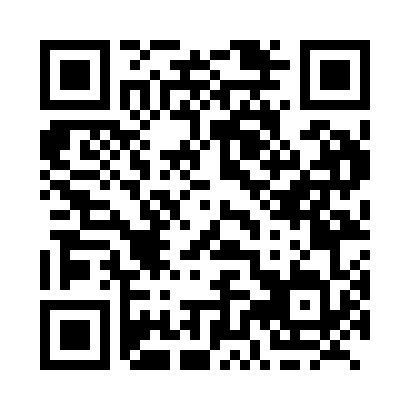 Prayer times for South Branch, New Brunswick, CanadaMon 1 Jul 2024 - Wed 31 Jul 2024High Latitude Method: Angle Based RulePrayer Calculation Method: Islamic Society of North AmericaAsar Calculation Method: HanafiPrayer times provided by https://www.salahtimes.comDateDayFajrSunriseDhuhrAsrMaghribIsha1Mon3:275:311:246:499:1611:202Tue3:285:321:246:499:1611:193Wed3:295:321:246:499:1611:184Thu3:305:331:246:499:1511:175Fri3:325:341:246:489:1511:176Sat3:335:341:256:489:1411:167Sun3:345:351:256:489:1411:158Mon3:365:361:256:489:1311:139Tue3:375:371:256:489:1311:1210Wed3:385:381:256:479:1211:1111Thu3:405:381:256:479:1211:1012Fri3:415:391:256:479:1111:0913Sat3:435:401:266:479:1011:0714Sun3:455:411:266:469:1011:0615Mon3:465:421:266:469:0911:0416Tue3:485:431:266:459:0811:0317Wed3:505:441:266:459:0711:0118Thu3:515:451:266:459:0611:0019Fri3:535:461:266:449:0510:5820Sat3:555:471:266:449:0410:5621Sun3:575:481:266:439:0310:5522Mon3:585:501:266:429:0210:5323Tue4:005:511:266:429:0110:5124Wed4:025:521:266:419:0010:4925Thu4:045:531:266:418:5910:4826Fri4:065:541:266:408:5810:4627Sat4:075:551:266:398:5710:4428Sun4:095:561:266:388:5510:4229Mon4:115:581:266:388:5410:4030Tue4:135:591:266:378:5310:3831Wed4:156:001:266:368:5110:36